P & C MEETING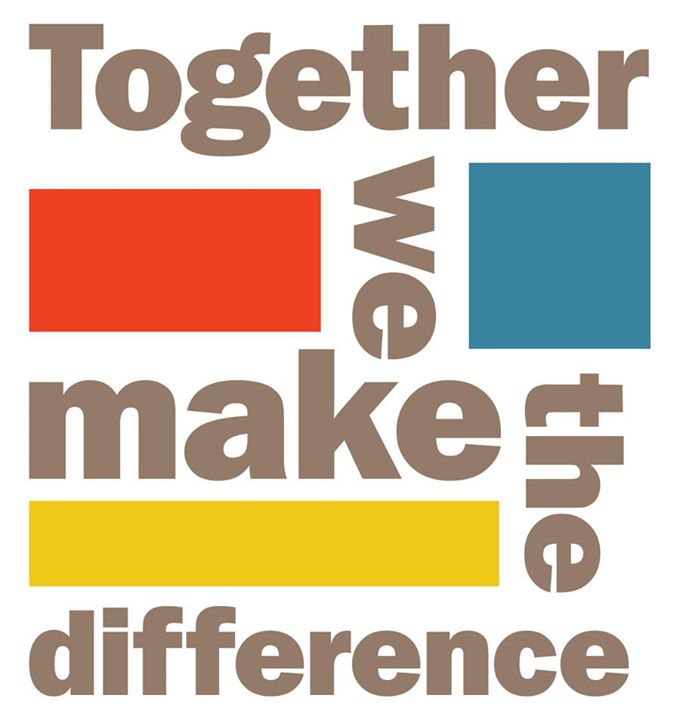 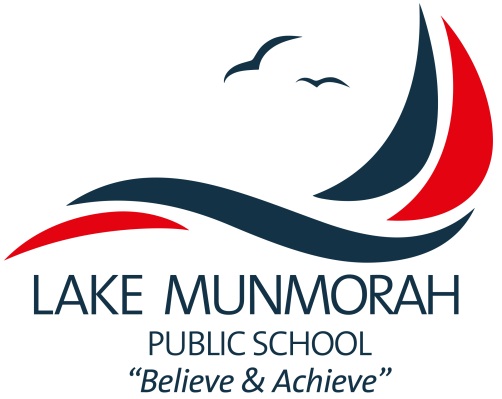 Tuesday 21st February 2017 PRESENT:	Richard Smider, Claire Smider, Trina Wright, Kristy Atkins, Jenny Denniss, 
Kellie Carroll, Kim Auld, Annie Sinclair, Rachael Fenwick, Graham Holmes, 
Julie Treharne, Sherelle Jardine-Harris, Kristie Weekes, Deb Prince, Cathy DeVries.
Please note – sign on sheet misplaced. Apologies to anyone not included.APOLOGIES:  -MEETING OPENED:  6.34pmGUEST: Carly from Buff Point Photography.Wanted to let us know about her local company that has been in business for the past 20 years. They would like to do our school photos in 2018. They offer a 4-6 week turnaround. Parents can pay cash or on the internet prior (incurs a fee). Year 6 Grad pack. A 360° virtual tour of the school (to put on school website) for free. Disc with all student photos that can be uploaded to UBS4. Also they do aerial photography using drones! She showed us some samples. Sounds like a good prospect. Why not change? To discuss further.PREVIOUS MINUTESPrevious minutes ready by all. Richard moved that they be accepted. Seconded by Kristy.BUSINESS ARISING FROM PREVIOUS MEETINGAir conditioning in Tracey’s (5/6C) has been fixed.PRINCIPAL’S REPORTWelcome to 2017. Graham welcomed the P & C back and acknowledged new parents in attendance. Good start to the year. All classes are settled and the school is ready for another year.Homework Policy. Graham would like parent opinion on the LMPS Homework Policy and homework in general. Very aware that it is like ‘opening a can of worms’. We need to look at what’s relevant, what’s needed for our school, what we don’t need and it needs to be based on parent/school/community expectations. LOTS OF LIVELY DISCUSSION ON THIS TOPIC! Lots of points of view – all valid. Time-consuming and hard to fit in in busy family schedulesNot relevant to what is happening in the classroomNot done by everyone (no universal expectation)No consequences for not completing homeworkNo rewards for completing homeworkNot marked by teachersGood habit to get into (High School has up to 2 hours a night – from Year 7)Reinforces current learning/all concepts in generalShould contain a technology aspectExpectation should be that everyone does itRecommended guide for the time that should be spent on it – broken down K-6Weekly allocation rather than dailyHomework Club? For parents too?Due on a Monday rather than a Friday so ‘catch up’ could happen on the weekend when there is perhaps more time. (In Monday? Out Tuesday – to allow time for marking)Obviously there is never going to be a ‘one size fits all’ consensus on homework. However, the school should have a policy in place to inform families of the school expectations. As a school, we can only strongly encourage homework to be completed by students, and we cannot impose any ‘penalties’ for students who don’t complete it. All DET policies enable conscientious objection. Further discussion to be undertaken.Excursions and Incursions for the year. A 3-page document for parents to ratify. Parents say ok. Query the NPBS Maths Comp, ICAS tests cost? Don’t want any child to be excluded if they wanted to take part. Graham to discuss with the Executive Team. If used as an assessment tool, then the school might pay? Star Struck – why not a bus for the night performance? To look into. 
Graham then put forward the motion that the list be endorsed. Seconded by Richard. Carried unanimously. It will be published soon after clarifications.Air Conditioning. Now all in the top of L Block (as previously mentioned all working now). 14/21 classrooms air conditioned, as well as the hall, office, library and The Hub. 1 more soon 15/21. Soon there will be a requirement for solar offset. $6,000 with 50% rebate. So will need this extra money, not just the cost of the AC unit. Hall air conditioning – does it work simultaneously? Can the power take the load? If not, may have to relocate power/units?New signage for Houses and a points system to increase the profile. PBL Program will commence in 2017. A staff team has been formed. They are off to a 2-day training course soon. Increased signage comes with this program too. More to come.Outdoor Classroom. Through Yasmin Catley’s Community Building Partnership Grant, we have purchased seats that will go up in the ‘fairy garden’ area to create an outdoor learning space. Eventually it will be covered and will sit alongside the soon-to-be Bush Tucker Garden.Playground Painting to soon be re-done.Site Improvements. Graham hoping to make some site improvements to repair and replace some fixtures and brighten the place up to make it more aesthetically pleasing and conducive to student learning and comfort. 
Would like to achieve:Resurfacing of all courts with all-weather surface and multi-court markingsRebuilding of front office area to create more space and storage and make it more appealing and user-friendly. Re-turf Area D.Establishment of a Community Room (with money from the OOSH program going towards this goal)Tidy gardens around the schoolClassroom Connector Program. Cathy DeVries to oversee this. A draft letter for EOI’s to go out to parents shortly.Parent access to Class Dojo. To enable greater sharing of information in a two-way capacity.CORRESPONDENCEBank Statements – Westpac and NPBSMidford School UniformsAustralian FundraisingHarlequin GroupSchool Run 4 FunCadbury Chocolate FundraisingSmart Gift IdeasSchool GiftsPocket Money TreasuresASCA – Canteen NewsMoon & Back School GiftsUnique EleganceGolden Leaf Uniform Pty LtdP & C Magazine
Kellie moved that the correspondence be tabled.  Seconded by Kim.TREASURER’S REPORTUnder separate cover via Richard.PRESIDENT’S REPORTThanks for a great year last year.  Looking forward to another fabulous one this yearOffice Bearers.  Please consider standing for a position in 2017 on the P & C at the AGM next month, all current positons will be declared vacant. I won’t be re-standing for the position of President. Mother’s Day. We need to make a decision about what we will do this year in regards to a Stall and/or Raffle.2017 Planning. To be decided after AGM with new committee. Including end of year Carols Night / Market Night.STEM Science. P & C to donate up to $500.00 for Science equipment for Mr Sanday to use.Financial Membership required to have voting rights at the AGM. Payable tonight. $1.00 per family/year.EOY Coding Award for the P & C to sponsor. TBA.GENERAL BUSINESSFacebook Unofficial Site. What can be done about it? Nothing, just keep promoting / sharing news that comes from the official site. Uniforms. Option for girls to wear shorts / skorts? Needs consideration. Must be advertised separately as a ‘uniform meeting’. Perhaps a working party can be formed to develop and sort out our current uniform. Claire, Annie, Trina, Jenny, and Kellie nominated themselves.Band Instruments. Perhaps the P & C could sponsor the purchase of one instrument per year and a student could receive a ‘band scholarship’ for the year? NPBS Introducer Loan. P & C to promote this initiative. If someone gets a home loan from the NPBS and mentions us, we get $600.00!Ethics promotion will go into school Newsletter and on the App. (Kellie to organise with Julie).MEETING CLOSED:     8.28pmNEXT MEETING: 	AGM Tuesday 21st March 2017 at 6.30pm in the Staffroom. The March meeting will follow the AGM.

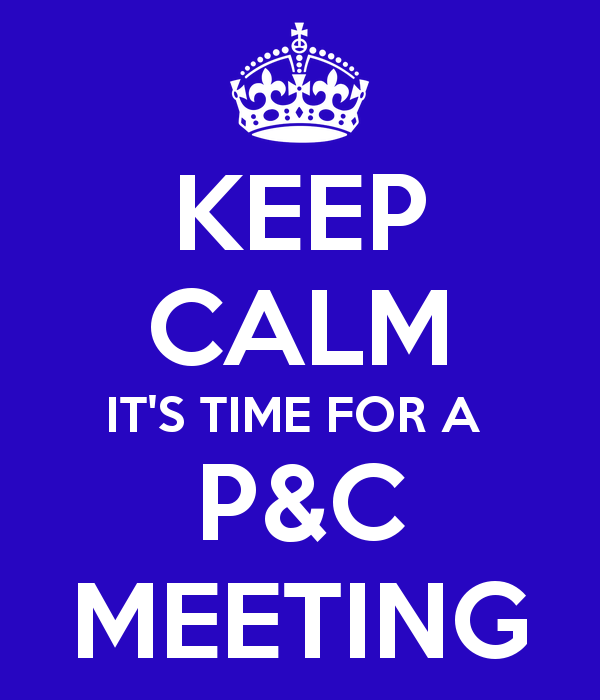 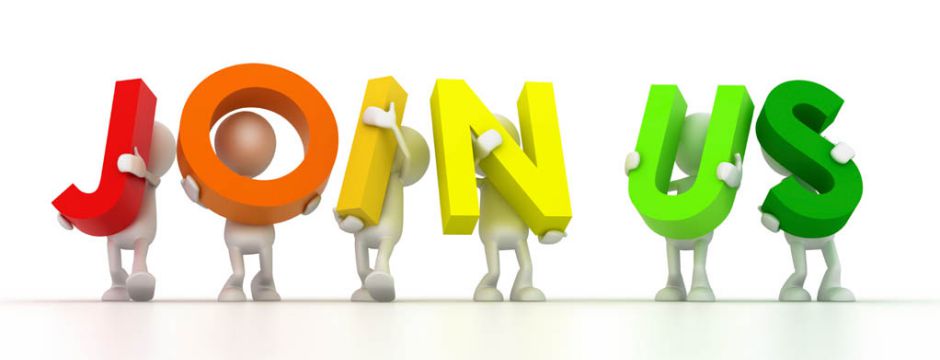 